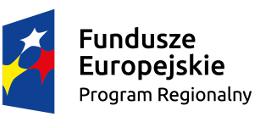 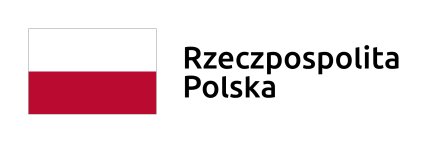 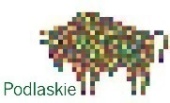 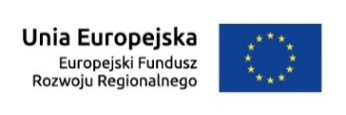 Załącznik nr 7 do SWZProjektUMOWA GKM.272…….2021roboty budowlane zawarta w Brańsku ……………….. 2021 roku pomiędzy Miastem Brańsk, ul. Rynek 8,                         17-120 Brańsk, NIP 543-20-69-834, REGON 050658947, zwanym dalej Zamawiającym reprezentowanym przez:Burmistrza Miasta Brańsk – Eugeniusza Tomasza Koczewskiego, przy kontrasygnacie Skarbnika Miasta Brańsk – Joanny Sopek,a: ………………………………………………………………………………………………………………………………………, NIP …………………………………, REGON ………………………………….zwanym Wykonawcą reprezentowanym przez:…………………………………………………………………………………..i uprawnionego do wykonania robót objętych niniejszą umową na podstawie wyboru oferty w trybie podstawowym zgodnie z art. 275 pkt 1 ustawy z dnia 11 września 2019 r. Prawo zamówień publicznych o następującej treści:§ 1Przedmiot i termin wykonania umowy1. Wykonawca zobowiązuje się do wykonania na rzecz Zamawiającego roboty budowlanej obejmującej utwardzenie i elementy małej architektury w ramach zadania pn. „Ciąg pieszy nad rzeką Nurzec”.Zamówienie jest realizowane w ramach Projektu nr WND-RPPD.08.06.00-20-0424/20                   pn. „Ciąg pieszy nad rzeką Nurzec” który jest współfinansowany przez Unię Europejską                    w ramach Regionalnego Programu Operacyjnego Województwa Podlaskiego                                      na lata 2014 – 2020.2. Szczegółowy zakres robót określa projekt budowlany, specyfikacja techniczna wykonania i odbioru robót (STWiOR) i przedmiar robót/ślepy kosztorys, które stanowią integralną cześć umowy. Przedmiar robót ma charakter wyłącznie pomocniczy. Wykonawca zobowiązany jest do wykonania wszystkich robót wynikających z projektu budowlanego   i STWiOR.3. Przedmiot umowy określony w ust. 1 zostanie wykonany na warunkach określonych                  w postanowieniach umowy, złożonej ofercie oraz zgodnie z zasadami wiedzy technicznej i sztuki budowlanej oraz obowiązującymi przepisami i normami.Wykonawca rozpocznie wykonywanie robót od dnia protokolarnego przekazania placu budowy.Wykonawca zobowiązuje się zakończyć roboty w terminie w terminie: 4 miesięcy                      od daty zawarcia umowy. W tym terminie Wykonawca przeprowadzi odbiory techniczne, rozruchy, uporządkuje teren, uzyska niezbędnych dokumentów wymaganych prawem budowlanym oraz wyszczególnione w niniejszej umowie oraz zgłosi pisemnie o zakończeniu prac oraz gotowości obiektu do odbioru. § 2 MateriałyDo wbudowania będą dopuszczone tylko te wyroby budowlane, które spełniają wymogi określone w ustawie z dnia 16 kwietnia 2004 r. o wyrobach budowlanych, ustawie z dnia 30 sierpnia 2002 r. o systemie oceny zgodności, ustawie z dnia 7 lipca 1994 r. Prawo budowlane. Wyroby budowlane, które nie spełniają tych wymagań będą odrzucone. Wykonawca przedłoży aprobaty techniczne, deklaracje zgodności do wglądu Inspektorowi Nadzoru przed ich wbudowaniem.§ 3 Obowiązki stron1.  Zamawiający zobowiązuje się:  przekazać plac budowy w terminie uzgodnionym przez strony, zapewnić nadzór inwestorski,dokonać czynności odbiorczych płatności pośrednich niezwłocznie po przedłożeniu protokołu odbioru elementu robót inspektorowi nadzoru inwestorskiego do sprawdzenia,dokonać odbioru końcowego w terminie 14 dni roboczych od dnia poprawnie złożonego i kompletnego zawiadomienia o zakończeniu robót opisanego w § 11 ust 2,dokonać płatności należnej części wynagrodzenia po dokonaniu odbioru częściowego lub końcowego. 2. Wykonawca zobowiązuje się:zabezpieczyć plac budowy; Wykonawca ponosi pełną odpowiedzialność za szkody powstałe na placu budowy od protokolarnego przejęcia do chwili wykonania przedmiotu umowy i odbioru końcowego,  zapewnić bezpieczeństwo podczas działań na terenie budowy;zapewnić bezpieczeństwo ruchu, jeżeli wykonuje roboty bez zamykania ruchu; stosować w czasie prowadzenia robót wszelkie przepisy dotyczące ochrony środowiska naturalnego, bezpieczeństwa pracy i przepisy przeciwpożarowe; realizować umowę w sposób charakteryzujący się wymaganym od przedsiębiorcy stopniem dbałości, skuteczności, przejrzystości i staranności, zgodnie z najlepszą praktyką w danej dziedzinie a także zgodnie z niniejszą umową, umożliwić wstęp na teren budowy pracownikom organu nadzoru budowlanego i pracownikom jednostek sprawujących funkcje kontrolne oraz uprawnionym przedstawicielom Zamawiającego, zapewnić na własny koszt transport odpadów do miejsc ich wykorzystania lub utylizacji oraz przestrzegać przepisów ustawy z dnia 27 kwietnia 2001 r. Prawo ochrony środowiska oraz ustawy z dnia 14 grudnia 2012 r. o odpadach, zapewnić dozór mienia na terenie robót,  zabezpieczyć instalacje, urządzenia i obiekty na terenie robót i w jej bezpośrednim otoczeniu przed ich zniszczeniem lub uszkodzeniem w trakcie wykonywania robót, dbać o porządek na terenie robót oraz utrzymywać teren robót w należytym stanie i porządku, kompletować w trakcie realizacji robót wszelką dokumentację zgodnie 
z przepisami Prawa budowlanego oraz przygotować do odbioru końcowego komplet protokołów niezbędnych przy odbiorze, niezwłoczne informować zamawiającego o problemach technicznych lub okolicznościach, które mogą wpłynąć na jakość lub termin zakończenia robót, stosować się do pisemnych poleceń i wskazówek zamawiającego w trakcie wykonywania przedmiotu umowy, przedłożyć zamawiającemu na jego pisemne żądanie, zgłoszone w każdym czasie trwania umowy, wszelkie dokumenty, materiały i informacji potrzebnych mu do oceny prawidłowości wykonania umowy.3. Wykonawca zobowiązuje się wykonać w ramach wynagrodzenia określonego w § 4: urządzenia terenu budowy, wykonania przyłączeń wodociągowych i energetycznych dla potrzeb budowy;poniesienia kosztów wyłączeń i włączeń energii elektrycznej;poniesienia kosztów przebudowy urządzeń kolidujących; poniesienia kosztów zajęcia pasa drogowego;uporządkowania placu budowy po zakończeniu robót, zaplecza budowy, jak również dróg i terenów zajętych lub użytkowanych przez wykonawcę, w tym dokonania na własny koszt napraw zniszczonych lub uszkodzonych w wyniku prowadzonych prac elementów,dokonania korekty lub zmiany przyjętej technologii wykonania robót, za zgodą Zamawiającego, na odcinkach robót, na których wystąpiły istotne zmiany powodujące, że przyjęta technologia nie daje gwarancji prawidłowego wykonania robót, na technologię, która gwarantuje należyte wykonanie robót;    uregulowania ewentualnych kosztów szkód powstałych w trakcie realizacji; przeprowadzenia wymaganych prób, badań, sprawdzeń i odbiorów technicznych we własnym zakresie przy udziale odpowiednich służb, na koszt własny.4. Wykonawca przyjmuje na siebie wyłączną odpowiedzialność za szkodę jakiegokolwiek rodzaju poniesioną przez osoby trzecie w związku realizacją przedmiotu wykonania umowy. Wykonawca zobowiązuje się zwolnić Zamawiającego z odpowiedzialności związanej z jakimkolwiek roszczeniem czy powództwem wytoczonym w wyniku naruszenia zasad, postanowień umowy przez Wykonawcę, jego pracowników lub jednostki, za które jego pracownicy ponoszą odpowiedzialność albo na skutek naruszenia prawa osób trzecich. § 4 Wynagrodzenie1.  Całkowite ryczałtowe wynagrodzenie za wykonanie umowy wynosi ………………………………brutto PLN (słownie: ………………………………………………………………………………………………… PLN ……/100 w tym:a) wynagrodzenie netto w wysokości ……………………………….PLN (słownie: ……………………………………………………………………………………………………………………………………PLN ……../100),   obowiązujący podatek VAT  w wysokości …… % tj. ………………. PLN (słownie: …………………………………………………………………………………………………………PLN ……………/100).2.Wynagrodzenie ryczałtowe, o którym mowa w ust. 1 obejmuje wszystkie koszty związane z realizacją robót w tym ryzyko Wykonawcy z tytułu oszacowania wszelkich kosztów związanych z realizacją przedmiotu umowy, a także oddziaływania innych czynników mających lub mogących mieć wpływ na koszty.Niedoszacowanie, pominięcie oraz brak rozpoznania zakresu przedmiotu umowy nie może być podstawą do żądania zmiany wynagrodzenia ryczałtowego. § 5Realizacja płatnościRozliczenie wynagrodzenia Wykonawcy za wykonanie przedmiotu umowy nastąpi, na podstawie faktury VAT wystawionej przez Wykonawcę, po podpisaniu protokołu końcowego odbioru robót sporządzonych przez kierownika budowy, zatwierdzonego przez Zamawiającego oraz Inspektora nadzoru stwierdzającego wykonanie robót bez usterek.W przypadku powierzenia przez Wykonawcę wykonania robót zgłoszonemu podwykonawcy, Wykonawca jest zobowiązany do dokonania wypłaty należnego wynagrodzenia na rzecz podwykonawcy. Dla potwierdzenia dokonanej zapłaty Wykonawca przedłoży Zamawiającemu faktury obejmujące wynagrodzenie za zakres robót wykonanych przez podwykonawców oraz dołączy potwierdzenie dokonania zapłaty wszystkich wymagalnych płatności na rzecz podwykonawców oraz przez podwykonawców na rzecz dalszych podwykonawców.Zamawiający może powstrzymać się z zapłatą wynagrodzenia na rzecz Wykonawcy do czasu przedstawienia przez niego wszystkich dowodów potwierdzających zapłatę wymagalnego wynagrodzenia podwykonawcom lub dalszym podwykonawcom. W tym czasie Zamawiający nie pozostaje w zwłoce.Wynagrodzenie płatne będzie przelewem na rachunek bankowy Wykonawcy o numerze ………………………… w terminie 30 dni od dnia doręczenia Zamawiającemu prawidłowo wystawionej faktury i protokołu odbioru końcowego. Rachunek wykonawcy musi się znajdować na liście, o której mowa w art. 96b ustawy o podatku od towarów i usług.                   W przypadku braku rachunku na powyższej liście Zamawiający może się powstrzymać                    z zapłatą należności nie pozostając w zwłoce w tym okresie. Termin płatności biegnie od dnia ujęcia rachunku na liście.Wykonawca zobowiązany jest do umieszczenia na fakturze następujących danych dotyczących Zamawiającego: Nabywca: Miasto Brańsk, ul. Rynek 8, 17-120 Brańsk, NIP: 543-20-69-834Odbiorca: Urząd Miasta Brańsk, ul. Rynek 8, 17-120 Brańsk.§ 6 Zabezpieczenie należytego wykonania umowy1. Wykonawca wnosi zabezpieczenie należytego wykonania umowy w wysokości 3 %, wynagrodzenia umownego, o którym mowa w § 4 tj.  ……………………….w formie – ……………………………………….. 2. 70 % ustalonej kwoty zabezpieczenia należytego wykonania umowy zostanie zwolnione i zwrócone Wykonawcy nie później niż w 30 dni od końcowego - protokolarnego odbioru robót.3. 30 % kwoty zabezpieczenia należytego wykonania umowy zostanie zwolnione i zwrócone Wykonawcy nie później niż w 15 dniu, po upływie okresu rękojmi lub gwarancji (w zależności od tego co nastąpi później).§ 7 Kary umowne1. Wykonawca wypłaci Zamawiającemu karę umowną:                                                        w wypadku odstąpienia od umowy lub jej części z przyczyn, za które ponosi odpowiedzialność Wykonawca, w wysokości 20 % wynagrodzenia umownego netto za przedmiot umowy,  za zwłokę w wykonaniu określonego w umowie przedmiotu zamówienia, w wysokości 0,2% wynagrodzenia umownego netto za każdy dzień zwłoki,za zwłokę w usunięciu wad stwierdzonych przy odbiorze w wysokości 500 za każdy dzień zwłoki liczony od dnia następnego po dniu wyznaczonym na usunięcie wad,za zwłokę w usunięciu wad stwierdzonych w okresie rękojmi lub gwarancji w wysokości 0,1% wynagrodzenia umownego netto za przedmiot zamówienia, za każdy dzień zwłoki liczony od dnia następnego po dniu wyznaczonym na usunięcie wad, z tytułu: braku zapłaty lub nieterminowej zapłaty wynagrodzenia należnego podwykonawcom lub dalszym podwykonawcom,  nieprzedłożenia do zaakceptowania projektu umowy o podwykonawstwo, której przedmiotem są roboty budowlane, lub projektu jej zmiany, nieprzedłożenie poświadczonej za zgodność z oryginałem kopii umowy o podwykonawstwo lub jej zmiany, braku zmiany umowy o podwykonawstwo w zakresie terminu zapłaty, - w wysokości  5 % wynagrodzenia umownego netto za przedmiot umowy, z tym że za zwłokę w terminowej zapłacie wynagrodzenia należnego podwykonawcom lub dalszym podwykonawcom – w wysokości 0,1 % wynagrodzenia umownego netto za przedmiot umowy za każdy dzień zwłoki,5) za niezłożenie w wymaganych terminach oświadczenia wykonawcy lub podwykonawcy o zatrudnieniu osób wskazanych w § 9 ust. 1 na podstawie stosunku pracy w wysokości 100 zł za każdy dzień zwłoki,6) za niezłożenie na żądanie Zamawiającego dokumentów lub oświadczeń potwierdzających zatrudnienie osób wskazanych w § 9 ust. 1 na podstawie stosunku pracy w wysokości 100 zł za każdy dzień zwłoki,7) za niespełnienie przez wykonawcę lub podwykonawcę wymogu zatrudnienia osób wskazanych w § 9 ust. 1 na podstawie stosunku pracyw wysokości 500 zł za każdy stwierdzony przypadek (kara może być nakładana wielokrotnie). Kara nakładana na wykonawcę dotyczy także osób świadczących czynności na rzecz podwykonawcy.2. Zamawiający zapłaci Wykonawcy karę umowną: w wypadku odstąpienia od umowy przez Wykonawcę z przyczyn, za które  odpowiedzialność ponosi Zamawiający, w wysokości 20 % wynagrodzenia umownego netto ,                                                     za zwłokę w odebraniu przedmiotu umowy w wysokości 0,2% wynagrodzenia umownego netto za wykonanie przedmiotu umowy za każdy dzień zwłoki liczony od dnia, w którym przedmiot odbioru miał być odebrany,3. Wysokość wszystkich kar umownych należnych Wykonawcy lub Zamawiającemu nie może przekroczyć 50% wysokości ustalonego wynagrodzenia umownego netto za przedmiot umowy.4. Jeżeli kara umowna nie pokrywa poniesionej szkody strona może dochodzić odszkodowania uzupełniającego. 5.  Zamawiający może usunąć w zastępstwie Wykonawcy, na jego koszt i ryzyko wady nieusunięte w terminie. Zamawiający ma obowiązek uprzedniego poinformowania Wykonawcy o zamiarze zastępczego usunięcia wad. Zastępcze usunięcie wady nie zwalnia z obowiązku zapłaty kar umownych, które naliczane są do momentu zastępczego usunięcia wady. Usunięcie wady w zastępstwie nie powoduje utraty ani nie przerywa biegu okresu gwarancji. § 8PodwykonawstwoWykonawca może wykonać część robót za pomocą podwykonawcy,  zawierając z nimi umowy w formie pisemnej pod rygorem nieważności. Zawarcie umowy o podwykonawstwo, której przedmiotem są roboty budowlane powinno być poprzedzone akceptacją projektu tej umowy przez Zamawiającego, natomiast przystąpienie do realizacji robót budowlanych przez Podwykonawcę powinno być poprzedzone akceptacją Umowy o podwykonawstwo przez Zamawiającego.Wykonawca zobowiązany jest do przedłożenia Zamawiającemu projektu Umowy o podwykonawstwo, której przedmiotem są roboty budowlane nie później niż 7 dni przed jej zawarciem.Jeżeli zamawiający w terminie 7 dni od dnia przedłożenia mu projektu Umowy o Podwykonawstwo, której przedmiotem są roboty budowlane nie zgłosi w formie pisemnej zastrzeżeń, uważa się, że zaakceptował ten projekt umowy.Zamawiający zgłasza zastrzeżenia lub sprzeciw w przypadku przedłożenia Umowy o podwykonawstwo przez Wykonawcę, której przedmiotem są roboty budowlane, nie spełniającej określonych w ust. 11-12 wymagań dotyczących Umowy o podwykonawstwo.Po akceptacji projektu Umowy o podwykonawstwo, której przedmiotem są roboty budowlane lub po bezskutecznym upływie terminu na zgłoszenie przez Zamawiającego zastrzeżeń do tego projektu, Wykonawca przedłoży Zamawiającemu poświadczoną za zgodność z oryginałem kopię umowy o podwykonawstwo w terminie 7 dni od zawarcia tej Umowy.Jeżeli Zamawiający w terminie 7 dni od dnia przedłożenia kopii Umowy o podwykonawstwo, której przedmiotem są roboty budowlane, nie zgłosi w formie pisemnej sprzeciwu, uważa się, że zaakceptował tę umowę.Wszelkie zmiany umów o podwykonawstwo, których przedmiotem są roboty budowlane wymagają formy pisemnej i akceptacji Zamawiającego w trybie ust. 2-7 pod rygorem nieważności.Wykonawca zobowiązany jest do każdorazowego przedkładania Zamawiającemu w terminie 7 dni od dnia zawarcia poświadczonej za zgodność z oryginałem kopii zawartej Umowy o podwykonawstwo, której przedmiotem są dostawy lub usługi, z wyłączeniem umów o których mowa w art. 464 ust. 8 ustawy Pzp. Wymóg powyższy dotyczy również zmian tych umów.Zasady określone w ust. 2-9 i 11-12 stosuje się do umów o podwykonawstwo z dalszymi podwykonawcami.  Umowa z podwykonawcą lub dalszym podwykonawcą, której przedmiotem są roboty budowlane, powinna stanowić w szczególności, że: przedmiotem umowy o podwykonawstwo jest wyłącznie wykonanie robót budowlanych, które ściśle odpowiadają przedmiotowi zamówienia określonego umową zawartą pomiędzy Zamawiającym a Wykonawcą; ponadto umowa powinna określać zakres robót powierzonych podwykonawcy,kwota wynagrodzenia za roboty nie może być wyższa niż wartość tego zakresu robót zgodnie z ofertą wykonawcy, wszystkie prace fizyczne wskazane w § 9 ust. 1 będą wykonywane przez osoby zatrudnione na podstawie stosunku pracy, termin wykonania zakresu robót powierzonych podwykonawcy lub dalszemu podwykonawcy musi pozwalać na wykonanie całości robót w terminie ustalonym w niniejszej umowie, termin zapłaty wynagrodzenia podwykonawcy lub dalszemu podwykonawcy, przewidziany w umowie o podwykonawstwo, nie może być dłuższy niż 30 dni od dnia doręczenia wykonawcy, podwykonawcy lub dalszemu podwykonawcy faktury VAT lub rachunku, potwierdzających wykonanie zleconej podwykonawcy lub dalszemu podwykonawcy roboty budowlanej oraz nie może przekraczać terminu zakończenia zamówienia objętego niniejsza umową,podwykonawca lub dalszy podwykonawcy są zobowiązani do przedstawienia Zamawiającemu na jego żądanie dokumentów, oświadczeń i wyjaśnień dotyczących realizacji umowy o podwykonawstwo.Umowa o podwykonawstwo nie może zawierać postanowień:1) uzależniających uzyskanie przez podwykonawcę lub dalszego podwykonawcę zapłaty od Wykonawcy lub podwykonawcy za wykonanie przedmiotu umowy o podwykonawstwo od zapłaty przez Zamawiającego wynagrodzenia Wykonawcy lub odpowiednio od zapłaty przez Wykonawcę wynagrodzenia podwykonawcy,2) uzależniających zwrot kwot zabezpieczenia przez Wykonawcę podwykonawcy, od zwrotu zabezpieczenia należytego wykonania umowy Wykonawcy przez Zamawiającego,3) kształtujących prawa i obowiązki podwykonawcy, w zakresie kar umownych oraz postanowień dotyczących warunków wypłaty wynagrodzenia, w sposób dla niego mniej korzystny niż prawa i obowiązki Wykonawcy, ukształtowane postanowieniami niniejszej umowy. Wykonawca zobowiązany jest na żądanie Zamawiającego udzielić mu wszelkich informacji dotyczących podwykonawców. Wykonawca ponosi wobec Zamawiającego pełną odpowiedzialność za roboty, które wykonuje przy pomocy podwykonawców, zwłaszcza za terminowe i jakościowe wykonanie prac.Wykonawca, który w postępowaniu o udzielenie zamówienia polegał na zdolnościach technicznych lub zawodowych lub sytuacji finansowej lub ekonomicznej podmiotów udostępniających zasoby, a następnie doszło do rezygnacji lub zmianytego podwykonawcy, jest obowiązany wykazać zamawiającemu odpowiednio w ciągu 7 dni od rezygnacji lub 7 dni przed zmianą, że wykonawca samodzielnie lub proponowany inny podwykonawca spełnia te zdolności w stopniu nie mniejszym niż podwykonawca, na którego zasoby wykonawca powoływał się w trakcie postępowania o udzielenie zamówienia. Brak wykazania tych okoliczności może stanowić podstawę odstąpienia Zamawiającego od umowy w ciągu 30 dni od dowiedzenia się o rezygnacji lub zamiaru zmiany podwykonawcy.§ 9Obowiązek zatrudnienia pracownikówWykonawca zobowiązuje się, że wszystkie prace fizyczne związane z wykonywaniem wszystkich robót budowlanych  będą wykonywane przez osoby zatrudnione na podstawie stosunku pracy w rozumieniu przepisów ustawy Kodeks pracy. Obowiązek powyższy dotyczy również podwykonawcy. Wymóg ten dotyczy tzw. pracowników fizycznych, nie dotyczy więc miedzy innymi osób kierujących budową, wykonujących usługi geodezyjne itp.Wykonawca, przed rozpoczęciem realizacji umowy, a podwykonawca przed rozpoczęciem robót jest zobowiązany do złożenia Zamawiającemu oświadczenia o zatrudnianiu wszystkich wskazanych w ust. 1 pracowników na podstawie stosunku pracy (oświadczenie powinno zawierać dane wskazane w ust. 5 pkt 2). Zamawiający nie dopuści Wykonawcy lub podwykonawcy do realizacji zamówienia do momentu otrzymania oświadczenia, o którym mowa w zdaniu poprzednim. Wynikłe z tego tytułu opóźnienie w realizacji przedmiotu umowy będzie traktowane jako zwłoka Wykonawcy.W przypadku konieczności zmiany – w okresie trwania umowy – osób wykonujących czynności, o których mowa w ust. 2, wykonawca i podwykonawca zobowiązany jest do przekazania zamawiającemu aktualnego oświadczenia. Obowiązek ten wykonawca/podwykonawca zrealizuje w terminie 5 dni od dnia dokonania przedmiotowej zmiany.W trakcie realizacji zamówienia zamawiający uprawniony jest do wykonywania czynności kontrolnych wobec wykonawcy odnośnie spełniania przez wykonawcę i podwykonawcę wymogu zatrudnienia na podstawie umowy o pracę osób wykonujących wskazane w ust. 1 czynności. Zamawiający uprawniony jest w szczególności do: żądania oświadczeń i dokumentów w zakresie potwierdzenia spełniania ww. wymogów i dokonywania ich oceny, żądania wyjaśnień w przypadku wątpliwości w zakresie potwierdzenia spełniania ww. wymogów, przeprowadzania kontroli na miejscu wykonywania świadczenia.5. Na każde wezwanie zamawiającego w wyznaczonym w tym wezwaniu terminie wykonawca przedłoży zamawiającemu wskazane poniżej dowody w celu potwierdzenia spełnienia wymogu zatrudnienia na podstawie stosunku pracy przez wykonawcę lub podwykonawcę osób wykonujących wskazane w ust. 1 czynności w trakcie realizacji zamówienia:oświadczenia zatrudnionego pracownika; oświadczenie powinno zawierać imię i nazwisko pracownika, datę zatrudnienia, rodzaj zawartego z wykonawcą stosunku pracy, wymiar etatu, zakres obowiązków, oświadczenie wykonawcy lub podwykonawcy o zatrudnieniu na podstawie stosunku pracy osób wykonujących czynności, których dotyczy wezwanie zamawiającego. Oświadczenie to powinno zawierać w szczególności: dokładne określenie podmiotu składającego oświadczenie, datę złożenia oświadczenia, wskazanie, że objęte wezwaniem czynności wykonują osoby zatrudnione na podstawie stosunku pracy wraz ze wskazaniem ich liczby, imion i nazwisk, dat zawarcia i rodzaju stosunków pracy, wymiaru etatów oraz podpis osoby uprawnionej do złożenia oświadczenia w imieniu wykonawcy lub podwykonawcy, poświadczone za zgodność z oryginałem odpowiednio przez wykonawcę lub podwykonawcę kopie umów o pracę osób wykonujących w trakcie realizacji zamówienia czynności, których dotyczy ww. oświadczenie wykonawcy lub podwykonawcy (wraz z dokumentem regulującym zakres obowiązków, chyba że nie został sporządzony). Kopie umów powinny zostać zanonimizowane w sposób zapewniający ochronę danych osobowych pracowników, zgodnie z przepisami ogólnego rozporządzenia o ochronie danych osobowych (tj. w szczególności bez adresów, nr PESEL pracowników). Informacje takie jak: imię i nazwisko, data zawarcia umowy, rodzaj umowy o pracę i wymiar etatu powinny być możliwe do zidentyfikowania, zaświadczenie właściwego oddziału ZUS, potwierdzające opłacanie przez wykonawcę lub podwykonawcę składek na ubezpieczenia społeczne i zdrowotne z tytułu zatrudnienia na podstawie stosunków pracy za ostatni okres rozliczeniowy, poświadczoną za zgodność z oryginałem odpowiednio przez wykonawcę lub podwykonawcę kopię dowodu potwierdzającego zgłoszenie pracownika przez pracodawcę do ubezpieczeń, zanonimizowaną w sposób zapewniający ochronę danych osobowych pracowników, zgodnie z zgodnie z przepisami ogólnego rozporządzenie o ochronie danych osobowych.6. Zamawiający niezależnie od możliwości żądania oświadczeń i dokumentów od wykonawcy może ich żądać również bezpośrednio od podwykonawcy w zakresie dotyczącym tego podwykonawcy.7. W przypadku uzasadnionych wątpliwości co do przestrzegania wymogu zatrudnienia przez wykonawcę lub podwykonawcę wskazanych osób w oparciu o umowę o pracę, zamawiający może zwrócić się o przeprowadzenie kontroli przez Państwową Inspekcję Pracy.8. Zamawiający może odstąpić od umowy z przyczyn leżących po stronie wykonawcy, jeżeli wykonawca nie dostarczy zamawiającemu na żądanie oświadczeń, dokumentów lub wyjaśnień związanych z zatrudnianiem pracowników.§ 10 Odstąpienie od umowy1. Zamawiający może odstąpić od umowy w terminie 30 dni od powzięcia wiadomości o poniższych okolicznościach:rozwiązania podpisanej umowy na dofinansowanie zadania, jeżeli wobec Wykonawcy złożony wniosek o ogłoszenie upadłości, otwarto jego likwidację, aktywami Wykonawcy zarządza likwidator lub sąd lub którego działalność gospodarcza jest zawieszona, jeżeli dokonano zajęcia majątku Wykonawcy, niezbędnego do realizacji umowy, Wykonawca nie rozpoczął robót bez uzasadnionych przyczyn w ciągu 7 dni od chwili wezwania Zamawiającego złożonego w formie dokumentowej, w przypadku opóźnienia się Wykonawcy z rozpoczęciem robót lub realizacją przedmiotu umowy tak, że w ocenie Zamawiającego nie gwarantuje dotrzymania umownego terminu wykonania robót. Fakt ten zostanie potwierdzony pisemnie przez inspektora/ów nadzoru, w razie stwierdzenia prowadzenia robót niezgodnie przepisami technicznymi Zamawiający może wstrzymać roboty i wezwać Wykonawcę do zmiany sposobu ich prowadzenia i wyznaczyć mu w tym celu odpowiedni termin, a po jego bezskutecznym upływie odstąpić od umowy z winy Wykonawcy, minął termin wykonania robót określony w § 1 umowy,2. Odstąpienie od umowy powinno nastąpić w formie pisemnej pod rygorem nieważności i powinno zawierać uzasadnienie. Odstąpienie może dotyczyć części robót, w tym robót niewykonanych.3. W przypadku odstąpienia od umowy Wykonawcę i Zamawiającego obciążają następujące obowiązki szczegółowe: w terminie 7 dni od daty odstąpienia od umowy Wykonawca przy udziale Zamawiającego sporządzi szczegółowy protokół inwentaryzacji robót w toku, wg stanu na dzień odstąpienia; Wykonawca zabezpieczy przerwane prace w zakresie obustronnie uzgodnionym na koszt  strony odstępującego; w przypadku odstąpienia Wykonawcy od zabezpieczenia przerwanych prac Zamawiający zleci ich wykonanie na koszt Wykonawcy; Wykonawca sporządzi wykaz materiałów, które nie mogą być wykorzystane przez niego przy realizacji innych robót nie objętych niniejszą umową, jeżeli odstąpienie od umowy nastąpiło z przyczyn niezależnych od niego; Wykonawca w terminie do 7 dni usunie z terenu budowy sprzęt;sprzęt i urządzenia zaplecza budowy pozostawione po przerwaniu robót zostaną przez Zamawiającego usunięte na koszt Wykonawcy poza teren budowy bez odpowiedzialności za ich zabezpieczenie.4. W szczególnych przypadkach, Zamawiający może przed złożeniem oświadczenia o odstąpieniu od umowy wyznaczyć Wykonawcy dodatkowy termin nie dłuższy niż 21 dni na usunięcie opóźnień, a w przypadku niedotrzymania dodatkowego terminu Zamawiający postąpi zgodnie z postanowieniami ust. 1.§ 11 Odbiory1. Odbiory częściowe odbywają się na podstawie protokołu odbioru elementu robót, zatwierdzonego przez Inspektora nadzoru inwestorskiego w zakresie wartości wykonanych robót i zgodności ich wykonania z umową i przepisami. 2.Odbiór końcowy następuje po zakończeniu robót i zawiadomieniu zamawiającego przez wykonawcę o gotowości odbioru. Do zawiadomienia wykonawca załączy następujące dokumenty:wypełniony dziennik budowy z potwierdzeniem gotowości odbioru przez inspektora nadzoru inwestorskiego,protokoły odbiorów technicznych oraz wskazane przez inspektora nadzoru inne dokumenty,dokumentację powykonawczą obiektu wraz z naniesionymi ewentualnymi zmianami dokonanymi w trakcie budowy, potwierdzonymi przez kierownika budowy i inspektora nadzoru,dokumentację geodezyjną powykonawczą w 2 egzemplarzach.końcowy protokół odbioru elementu robót potwierdzony przez Inspektora nadzoru inwestorskiego.3. Zamawiający wyznaczy datę i rozpocznie czynności odbioru końcowego robót stanowiących przedmiot umowy w ciągu 7 dni od daty zawiadomienia i powiadomi uczestników odbioru.4. Jeżeli w toku czynności odbioru końcowego zostaną stwierdzone wady, to zamawiającemu przysługują następujące uprawnienia:1) jeżeli wady nadają się do usunięcia, może dokonać odbioru i wyznaczyć termin na usunięcie wad,2) jeżeli wady nie nadają się do usunięcia i:a) umożliwiają one użytkowanie przedmiotu odbioru zgodnie z przeznaczeniem zamawiający może obniżyć odpowiednio wynagrodzenie,b) uniemożliwiają użytkowanie przedmiotu odbioru zgodnie z przeznaczeniem zamawiający może odstąpić od umowy lub żądać wykonania przedmiotu umowy po raz drugi. 5. Wykonawca przekaże właściwym organom geodezyjnym i Zamawiającemu w dniu odbioru końcowego robót budowlanych, opracowane zgodnie z obowiązującymi przepisami operat powykonawczy. § 12 Zmiana umowyZamawiający na podstawie art. 455 ust. 1 pkt 1 ustawy Pzp przewiduje możliwość dokonania zmiany umowy w niżej wymienionych przypadkach: zmiany wysokości wynagrodzenia Wykonawcy, w przypadku: zmiany stawki podatku VAT o wartość zmiany tego podatku, wprowadzenia robót zamiennych powodujących zmianę wynagrodzenia umownego w przypadku, gdy zmiana taka jest konieczna ze względu na brak możliwości wykonania robót w sposób ustalony w umowie lub gdy zmiana taka zapewni Zamawiającemu obniżenie kosztów wykonania lub eksploatacji przedmiotu umowy;2) w zakresie zmian wynikających z przekształceń  podmiotowych po stronie Wykonawcy skutkujących następstwem prawnym pod tytułem ogólnym, a także zmiany adresu, nazwy, osób reprezentujących Wykonawcę, jak również zmiany osób lub podmiotów, przy pomocy których wykonawca realizuje przedmiot umowy lub zmiany osób po stronie zamawiającego, pod warunkiem, że zmiana ta nie wpłynie negatywnie na warunki realizacji umowy; 3) w zakresie zmiany terminu realizacji umowy, pod warunkiem że: a) zaszła konieczność wykonania zamiennych lub dodatkowych prac wykraczających poza przedmiot zamówienia, jeżeli terminy ich zlecenia, rodzaj lub zakres, uniemożliwiają dotrzymanie pierwotnego terminu umownego; b) nastąpiła zmiana przepisów powodujących konieczność wprowadzenia innych rozwiązań niż  przewidzianow umowie lub załącznikach; c)	 nastąpiła zmiana przepisów powodujących konieczność  uzyskania dokumentów, które te przepisy narzucają;d) 	prace objęte umową  zostały wstrzymane przez właściwe organy z przyczyn niezależnych od Wykonawcy, co uniemożliwia terminowe zrealizowanie przedmiotu zamówienia; wystąpiły przerwy w realizacji robót budowlanych, powstałe z przyczyn zależnych od Zamawiającego, w tym wynikające z konieczności wprowadzenia zmian w dokumentacji projektowej lub specyfikacjach technicznych w trakcie realizacji umowy, mających wpływ na termin realizacji; wystąpiły nieprzewidziane kolizje z urządzeniami znajdującymi się w obszarze prowadzonej inwestycji;  wystąpiły warunki atmosferyczne uniemożliwiające prowadzenie robót zgodnie z zasadami sztuki budowlanej lub normami technicznymi, w szczególności długotrwałe ujemne temperatury zewnętrzne podczas wykonywania robót budowlanych, nastąpiły działania lub zaniechania osób trzecich uniemożliwiających wykonanie poszczególnych elementów przedmiotu zamówienia, które to działania nie są  konsekwencją  winy którejkolwiek ze Stron;  z powodu okoliczności siły wyższej, np. wystąpienia zdarzenia losowego wywołanego przez czynniki zewnętrzne, którego nie można było przewidzieć  z pewnością  (powódź , trzęsienie ziemi, pożar, itp.), w szczególności zagrażającego bezpośrednio życiu lub zdrowiu ludzi lub grożącego powstaniem szkody w znacznych rozmiarach;  zmiany są następstwem konieczności wykonania dodatkowych badań, ekspertyz powodujących konieczność wstrzymania realizacji robót; zmiany będące następstwem konieczności wykonania innych robót na tym samym placu budowy uniemożliwiających wykonywanie robót realizowanych w ramach przedmiotowego zamówienia; Zamawiający nie ma możliwości przekazania terenu budowy w określonym umową terminie;- nie więcej jednak, niż o czas trwania tych okoliczności;4) w zakresie zmiany materiałów, urządzeń, rozwiązań technicznych, itp. w stosunku do    przewidzianych w załącznikach do umowy, pod warunkiem że zmiany te nie pogorszą właściwości funkcjonalno użytkowych obiektu i będą  korzystne dla Zamawiającego. Zmiany te mogą  dotyczyć  okoliczności: powodujących poprawienie parametrów technicznych przedmiotu zamówienia; wynikających z aktualizacji rozwiązań z uwagi na postęp technologiczny lub zmianyobowiązujących przepisów; powodujących obniżenie kosztu ponoszonego na eksploatację  i konserwację  wykonanego przedmiotu zamówienia;  5) zmiany terminów płatności wynagrodzenia, gdy o zmianę taką wystąpi zamawiający a zmiana taka stanie się konieczna ze względu na okoliczności, których nie można było przewidzieć w chwili składania oferty,6) zmiana zakresu przedmiotu zamówienia spowodowana koniecznością ograniczenia zakresu przez zamawiającego ze względu na czynniki niezależne od zamawiającego oraz których zamawiający nie mógł przewidzieć. W takim przypadku zakres przewidziany do zrealizowania w ramach przedmiotu umowy może ulec zmniejszeniu o zakres wyłączony lub niemożliwy do wykonania na skutek tej okoliczności. W takim przypadku zostanie sporządzona kalkulacja cenowa przedmiotu zamówienia ze zmniejszonym zakresem robót i zawarty zostanie aneks do umowy,7) zmiana sposobu realizacji przedmiotu zamówienia spowodowana następującymi okolicznościami:niedostępnością na rynku materiałów lub urządzeń wskazanych w dokumentacji projektowej lub specyfikacjach technicznych wykonania i odbioru robót spowodowana zaprzestaniem produkcji lub wycofaniem z rynku,pojawieniem się na rynku materiałów lub urządzeń nowszej generacji pozwalających na zaoszczędzenie kosztów realizacji lub kosztów eksploatacji przedmiotu umowy,koniecznością zrealizowania przedmiotu umowy przy zastosowaniu innych materiałów, urządzeń, rozwiązań technologicznych, w sytuacji gdy przewidywane materiały/urządzenia/rozwiązania groziłyby wadliwym wykonaniem przedmiotu umowy lub wprowadzenie materiałów/urządzeń/rozwiązań zamiennych byłoby uzasadnione z punktu widzenia technicznego, użytkowego i ekonomicznego, korzystne dla zamawiającego.  W takim przypadku zmiana sposobu spełnienia świadczenia umownego jest dopuszczalna pod warunkiem, że wprowadzenie materiałów/urządzeń/rozwiązań zamiennych nie spowoduje pogorszenia parametrów inwestycji i zapewni utrzymanie standardów jakościowych. W takim przypadku zostanie sporządzona kalkulacja cenowa przedmiotu zamówienia ze zmienionym sposobem realizacji przedmiotu zamówienia i zawarty aneks do umowy,W przypadku zmian o których mowa w ust. 1 pkt 1, 3-7 podstawę zmiany umowy stanowić będzie protokół konieczności sporządzony przez Strony. Zmiany, o których mowa w ust. 1 pkt 4 lub 7 nie wymagają aneksu do umowy i są skuteczne z chwilą zaakceptowania przez projektanta lub inspektora nadzoru.Jeżeli o zmianę postanowień umowy wnioskuje Wykonawca, przedkłada wniosek Zamawiającemu na co najmniej 7 dni przed zamierzonym wejściem w życie takiej zmiany, z wyjątkiem przypadków należycie uzasadnionych przez Wykonawcę i zaakceptowanych przez Zamawiającego. Wniosek powinien zawierać uzasadnienie i być udokumentowany.Wystąpienie którejkolwiek z wymienionych w ust. 1 okoliczności nie stanowić bezwzględnego zobowiązania Zamawiającego do dokonania zmian, ani nie może stanowi  podstawy roszczeń Wykonawcy do ich dokonania. Jakiekolwiek zmiany i uzupełnienia w niniejszej umowie wymagają pod rygorem nieważności pisemnej zgody obu stron w formie aneksów, z wyjątkiem przypadków wprost przewidzianych w umowie. § 13Cesja wierzytelnościWykonawca nie może dokonać cesji wierzytelności o zapłatę wynagrodzenia bez pisemnej, uprzedniej zgody Zamawiającego.§ 14Gwarancja i rękojmiaWykonawca udziela …….. miesięcznej gwarancji na wykonane roboty. Terminy te będą liczone od dnia podpisania protokołu końcowego odbioru robót bez zastrzeżeń.2. Wykonawca w czasie trwania gwarancji dokona na własny koszt przeglądów gwarancyjnych, w okresach przewidzianych instrukcjami obsługi i gwarancjami na wykonanie czynności gwarancyjnych i serwisowych. 3. Zamawiający powiadomi wykonawcę o wszelkich ujawnionych usterkach 
w terminie 5 dni od dnia ich ujawnienia.4. Wykonawca zobowiązany jest do usunięcia usterek w ciągu 5 dni od dnia doręczenia zawiadomienia o ujawnionych usterkach.5. W przypadku niewykonania przeglądów i napraw gwarancyjnych w ustalonym terminie, zamawiający dokona przeglądów i napraw we własnym zakresie. Wykonawca zostanie obciążony kosztami przeglądów i napraw na podstawie sporządzonej kalkulacji.6. Okres rękojmi wynosi 5 lat od dnia odbioru.§ 151. W razie powstania sporu związanego z wykonaniem umowy Wykonawca zobowiązany jest wyczerpać drogę postępowania reklamacyjnego, kierując swoje roszczenia do Zamawiającego.2.Zamawiający zobowiązany jest do pisemnego ustosunkowania się do roszczeń Wykonawcy w ciągu 14 dni od chwili zgłoszenia.                                                        3. Jeżeli Zamawiający odmówi uznania roszczenia lub nie udzieli odpowiedzi na roszczenie w terminie, o którym mowa w ust. 2. Wykonawca może zwrócić się do sądu powszechnego zgodnie z zasadami kodeksu postępowania cywilnego.4. Sądem właściwym do rozstrzygania spraw jest sąd powszechny właściwy miejscowo dla siedziby Zamawiającego.5. W sprawach nie uregulowanych niniejszą umową mają zastosowanie przepisy kodeksu cywilnego i ustawy Prawo zamówień publicznych.6. Umowa została sporządzona w 3 jednobrzmiących egzemplarzach, dwa egzemplarze Zamawiającemu i jeden Wykonawcy.             Zamawiający                                                                                      Wykonawca